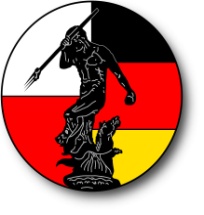 DRODZY CZŁONKOWIE Towarzystwa Polska -Niemcy w GdańskuZarząd Towarzystwa Polska-Niemcy serdecznie zapraszaPAŃSTWAna SPOTKANIE NOWOROCZNE 2017Spotkanie odbędzie się10 stycznia(wtorek) 2017 rokuo godz. 17.00 w siedzibie Towarzystwaprzy ul. Starowiejskiej 15/16w Gdańsku - Letnicy